Γλυκά του κουταλιού«τα αγρότικα»Τα γλυκά του κουταλιού δεν έχουν καθόλου συντηρητικά και είναι πάντα φρέσκα! Η γεύση τους είναι απίθανη και η μυρωδιά τους επίσης! Το 75% της Κύπρου τα έχει δοκιμάσει και είναι πολύ ευχαριστημένοι! Εσείς τα έχετε δοκιμάσει; Αν όχι δοκιμάστε τα! Η γεύση των γλυκών θασας μαγέψει!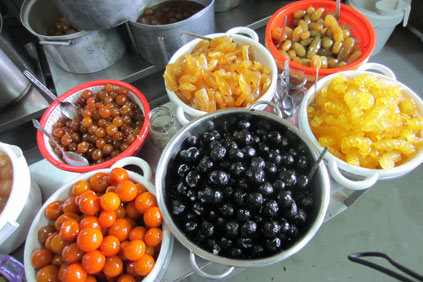 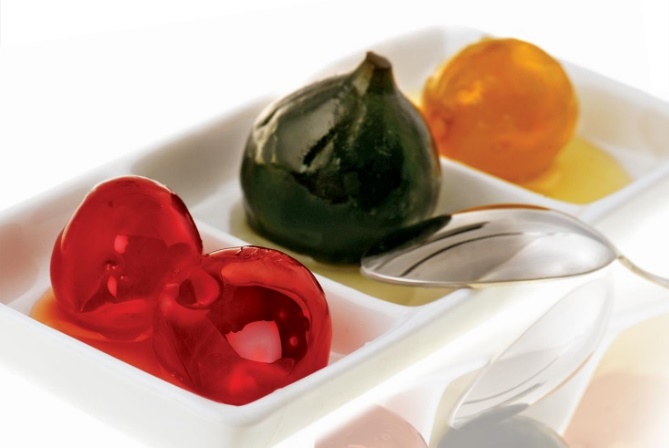 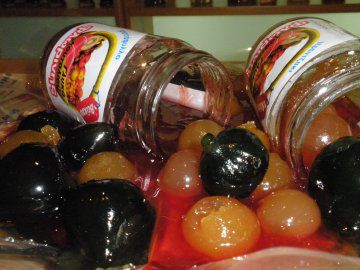 Δέσποινα Χατζηγεωργίου